Система TDG:
руководство по техническому сопровождению и поддержкеОглавление1. Введение1.1. Общие сведения о системе и руководствеСистема TDG (Tarantool Data Grid) предназначена для хранения сложных бизнес-объектов и выполнения аналитических запросов над ними в реальном времени.Настоящее руководство содержит описание процессов, обеспечивающих поддержание жизненного цикла системы, в том числе устранение неисправностей, выявленных в ходе эксплуатации, обновление системы, а также информацию о персонале, необходимом для обеспечения такой поддержки.1.1. Требования к персоналуРуководство ориентировано на пользователей, владеющих основными навыками:Apache Avro — двоичный формат представления данных. Получил своё развитие как подпродукт проекта Hadoop. Avro применяет схему для задания структуры кодируемых данных. Язык описания схемы представляет собой json-файл специальной структуры. Эта система сериализации данных является самой эффективной по плотности сжатия данных, однако она обязательно требует наличия схемы, как для сериализации данных, так и для их десериализации. Пример схемы:{     "type": "record",     "name": "Person",     "fields": [         {"name": "userName",       "type": "string"}, {"name": "favoriteNumber", "type": ["null", "long"], "default": null},         {"name": "interests",      "type": {"type": "array", "items": "string"}}           ] }  JSON - альтернатива XML, которую использует javascriptGraphQL - язык запросов, который описывает как получить данные с сервера, и используется в API для загрузки данных с сервера на клиентLinux – операционная системаПринципы конструирования ИСРабота распределенных систем (работа с кластером)2. Администрирование кластераВ данной главе описываются следующие операции по администрированию кластера:изменение топологии кластера (добавление инстансов)исключение инстанса из кластеравключение автоматического восстановления после отказа (Failover)изменение мастера в наборе репликотключение набора реплик2.1. Изменение топологии кластера (добавление инстансов)При добавлении нового инстанса в набор реплик (новый или уже существующий) происходит следующее:1. Кластер валидирует обновление конфигурации, проверяя доступность нового инстанса с помощью модуля membership. Все узлы в кластере должны быть рабочими, чтобы валидация была пройдена.2. Новый инстанс ожидает, пока другой инстанс в кластере не получит обновление конфигурации и не обнаружит его. На этом шаге у нового инстанса еще нет своего UUID.3. Как только инстанс понимает, что кластер знает о нем, инстанс вызывает функцию box.cfg и начинает работу.Чтобы добавить в кластер новые инстансы:1. Разверните необходимое количество новых инстансов Tarantool’а как описано в разделе по установке (см руководство по эксплуатации).Если новые инстансы не появились в web-интерфейсе на вкладке Cluster, используйте функцию Probe server для проверки их доступности. Если они доступны, то появятся в списке.2. В зависимости от того как вы хотите изменить топологию кластера, создайте с помощью вновь развернутых инстансов новые наборы реплик или включите новые инстансы в уже существующие наборы реплик. См. описание процедуры в разделе «Настройка кластера» (см руководство по эксплуатации).3. Если вы добавляете инстанс с ролью storage, следует помнить, что вес (параметр Weight) такого инстанса по умолчанию устанавливается равным «0». Это определяется при инициализации модуля vshard, которая происходит во время первоначального развертывания кластера.В данном случае нужно увеличить значение параметра Weight для того, чтобы система произвела балансировку данных, перенеся часть их на новый инстанс с ролью storage.Для этого нажмите кнопку Edit у нужного набора реплик. В диалоговом окне Edit Replica Set, увеличьте значение параметра Weight и нажмите Submit, чтобы начать балансировку данных.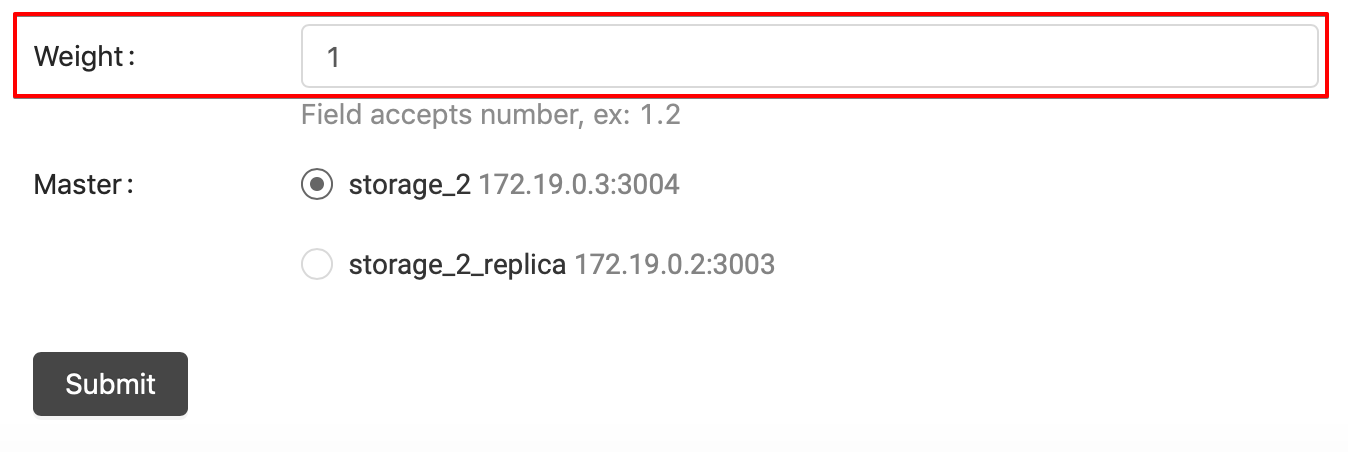 2.2. Балансировка данныхБалансировка данных (решардинг) запускается регулярно, а также после добавления в кластер нового набора реплик с ненулевым весом (параметр Weight). Для получения дополнительной информации см. раздел о процессе балансировки в документации по модулю vshard.Мониторинг процесса балансировки можно вести, отслеживая количество активных виртуальных сегментов (virtual buckets) на инстансах с ролью storage. Первоначально в новом наборе реплик нет активных сегментов. Через некоторое время фоновый процесс балансировки начинает переносить сегменты из других наборов в новый. Балансировка продолжается до тех пор, пока данные не будут распределены равномерно по всем наборам реплик.Чтобы отслеживать текущее количество сегментов, подключитесь к нужному инстансу с ролью storage через консоль и выполните командуvshard.storage.info().bucketВ web-интерфейсе администратора это можно сделать на вкладке Console.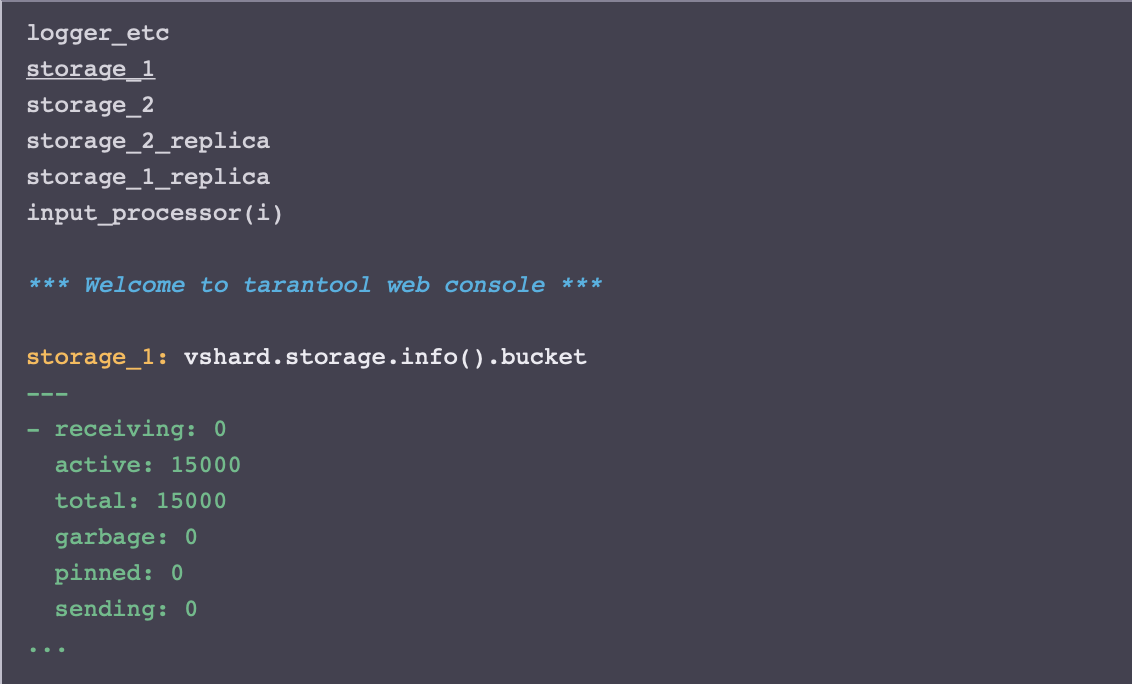 2.3. Исключение инстанса из кластераСистема позволяет исключить какой-либо инстанс из кластера. После того как инстанс будет исключен, остальные инстансы будут информированы об этом и не будут считать его членом кластера. Снова вернуть исключенный инстанс в кластер будет нельзя.Для исключения инстанса из кластера:В web-интерфейсе на вкладке Cluster для нужного инстанса нажмите […] > Expel.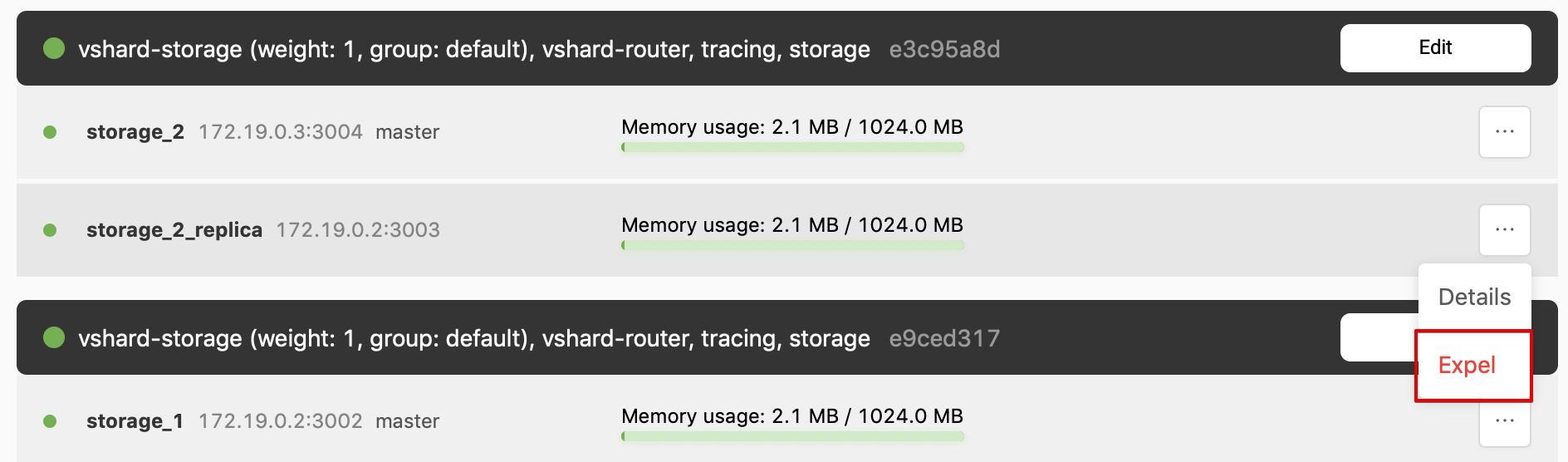 В окне подтверждения нажмите OK.Инстанс больше не будет отображаться на вкладке Cluster.2.4. Включение автоматического восстановления после отказа (Failover)Если в кластере задана конфигурация «мастер-реплика» и включено автоматическое восстановление после отказа (failover), то при отказе мастера в каком-либо наборе реплик кластер автоматически выбирает следующую реплику из списка приоритетов и назначает ей роль активного мастера (read/write). Когда вышедший из строя мастер возвращается к работе, его роль восстанавливается, а назначенный ранее активный мастер снова становится репликой (read-only).Чтобы установить приоритет инстансов в наборе реплик:В web-интерфейсе на вкладке Cluster, нажмите кнопку Edit у нужного набора реплик.В диалоговом окне отсортируйте, используя drag-and-drop, инстансы в списке в нужном порядке приоритета и нажмите Submit.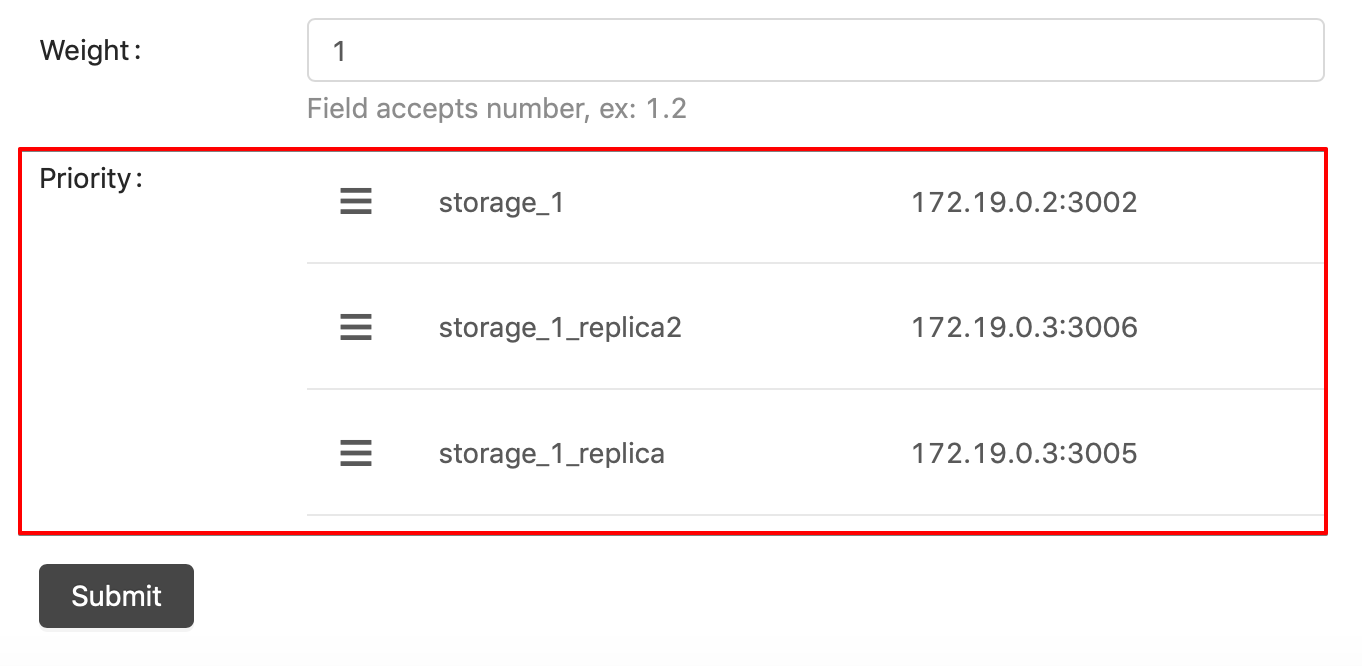 По умолчанию восстановление после отказа отключено, на что указывает статус на кнопке Failover: disabled. Нажмите эту кнопку для включения данной функции.В диалоговом окне FAILOVER CONTROL, нажмите кнопку Enable.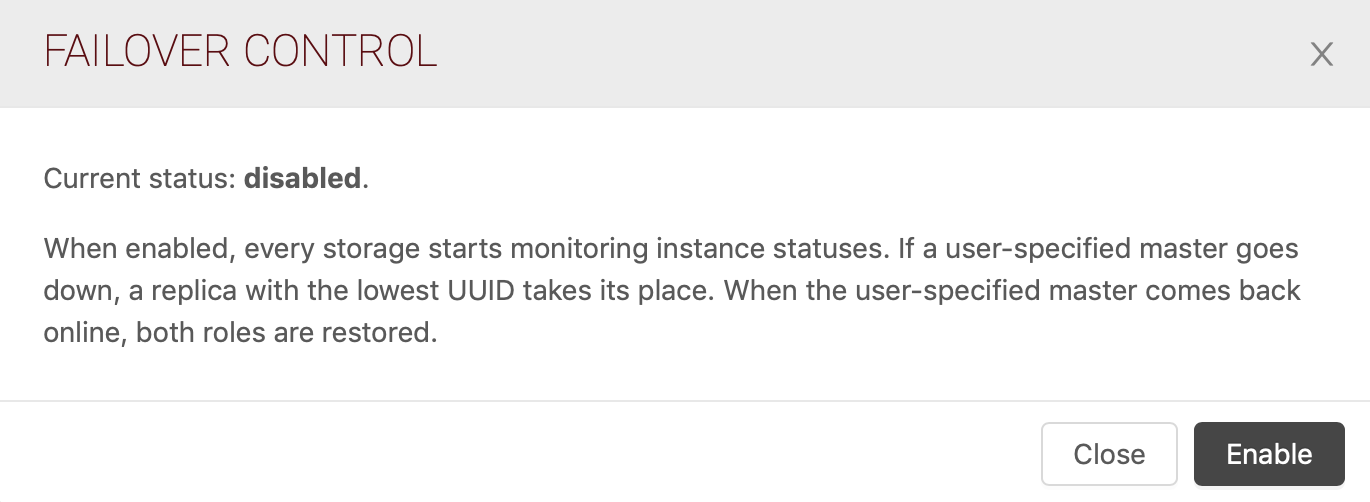 Статус функции восстановления после отказа изменится на Failover: enabled.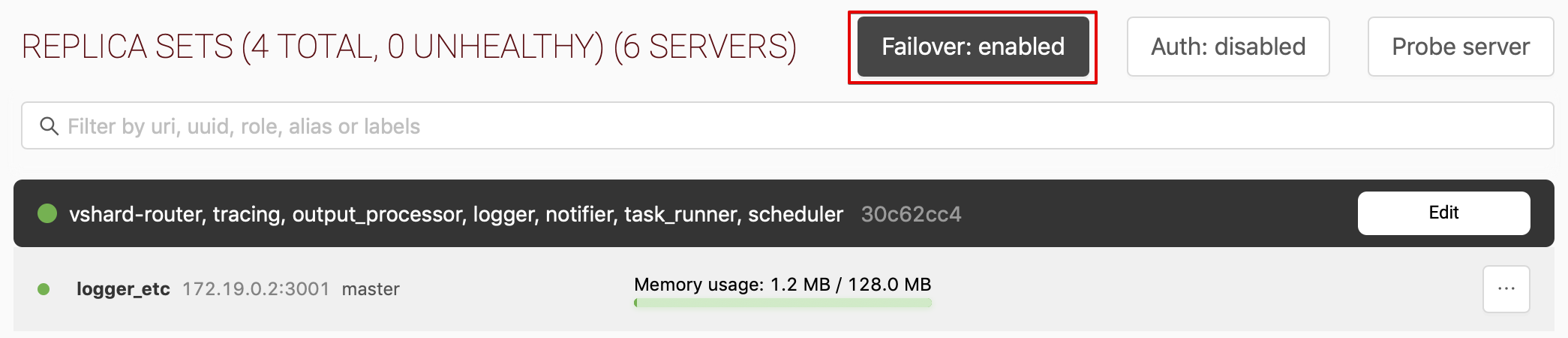 2.5. Изменение мастера в наборе репликЧтобы вручную изменить мастера в наборе реплик:В web-интерфейсе на вкладке Cluster, нажмите кнопку Edit у нужного набора реплик.В диалоговом окне выберите в качестве мастера другую ноду и нажмите Submit.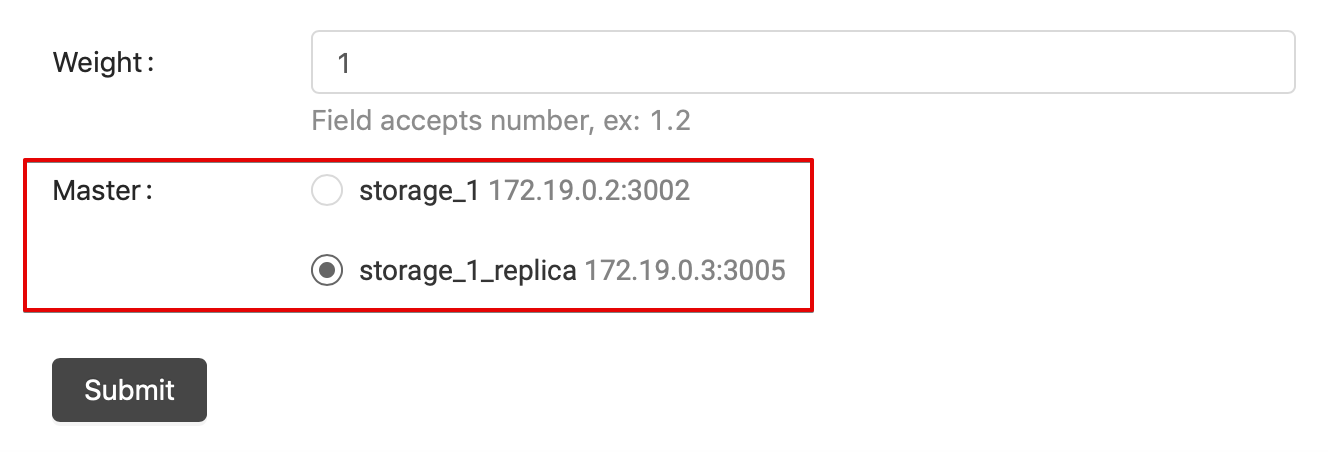 2.6. Отключение набора репликПод отключением набора реплик с ролью storage (например, для технического обслуживания) подразумевается перемещение всех его виртуальных сегментов в другие наборы реплик.Чтобы отключить набор реплик:В web-интерфейсе на вкладке Cluster, нажмите кнопку Edit у нужного набора реплик.В диалоговом окне установите значение параметра Weight равным «0» и нажмите Submit.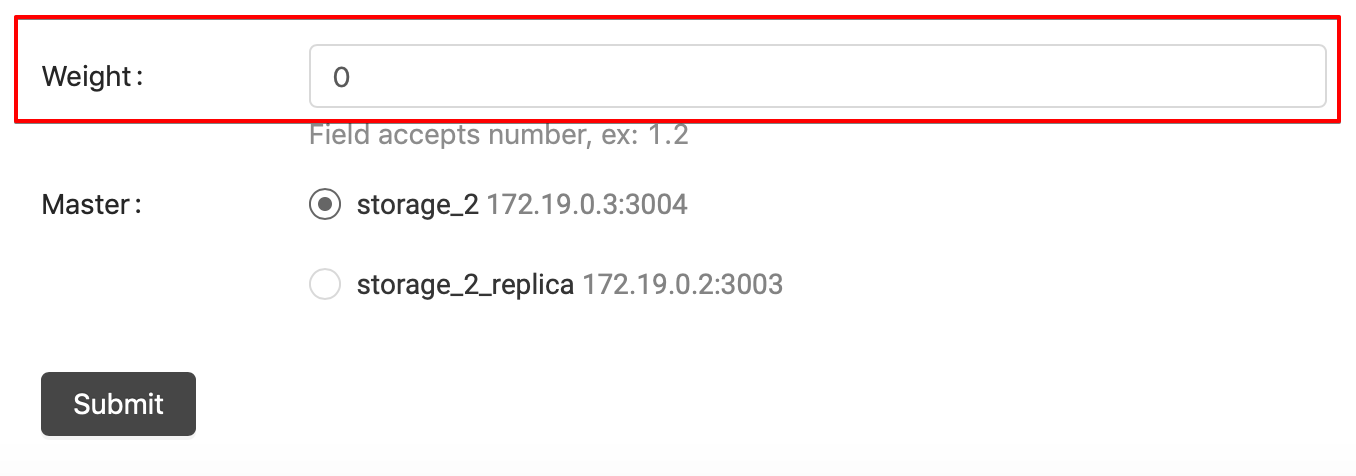 Подождите, пока процесс балансировки не завершит перенос всех виртуальных сегментов. Текущее количество сегментов в данном наборе реплик можно отслеживать как это описано в разделе о балансировке данных.3. Настройки безопасности3.1. Пользователи и аутентификацииПо умолчанию доступ к web-интерфейсу администратора не ограничен, и анонимный пользователь имеет доступ ко всем функциям и объектам.Для системы в промышленной эксплуатации необходимо создать авторизованных пользователей, для которых в дальнейшем можно регулировать права доступа к тем или иным типам объектов, и включить режим обязательной аутентификации в системе.3.1.1. Создание пользователейДля создания пользователя перейдите на вкладку Settings > Users и нажмите Create user. В диалоге создания пользователя укажите Email, который будет служить идентификатором пользователя, и пароль и нажмите Submit.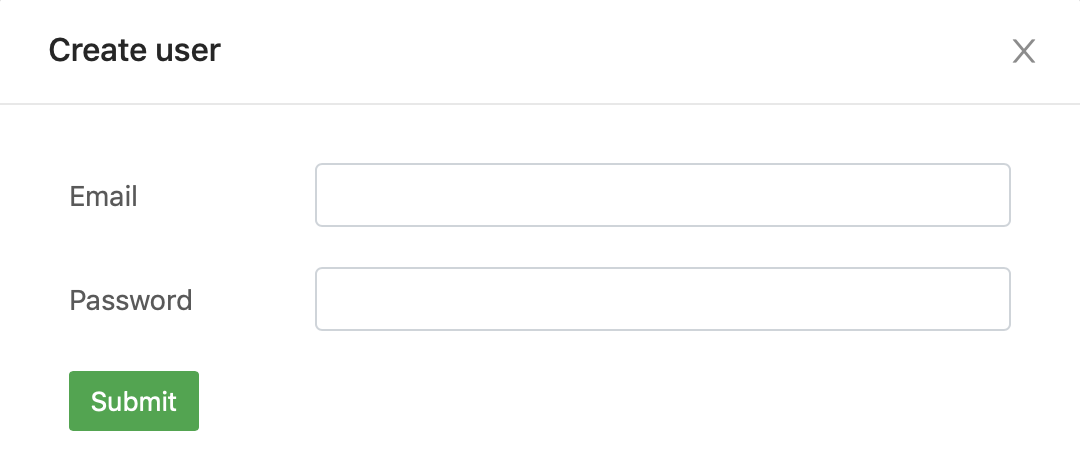 Созданный пользователь будет отображен в списке User list.В дальнейшем администратор можетсоздавать новых пользователей;редактировать данные текущих пользователей;удалять пользователей;управлять правами доступа пользователя к объектам.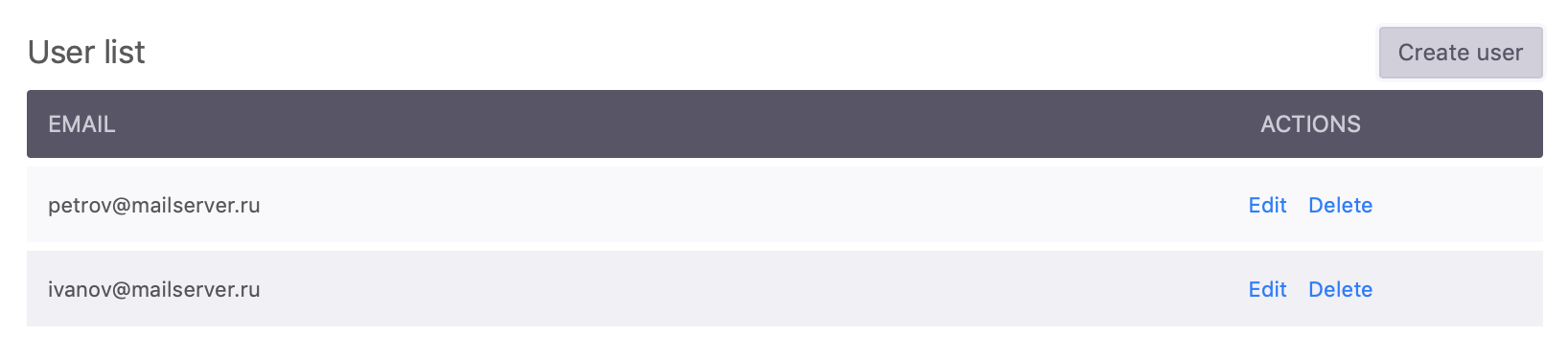 3.1.2. Авторизация в системеДля авторизации в системе первый раз (когда режим аутентификации еще выключен) нажмите кнопку Log in в правом верхнем углу в web-интерфейсе.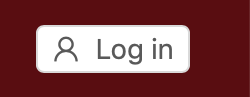 В форме авторизации введите имя пользователя, в качестве которого выступает Email, и пароль и нажмите Log in.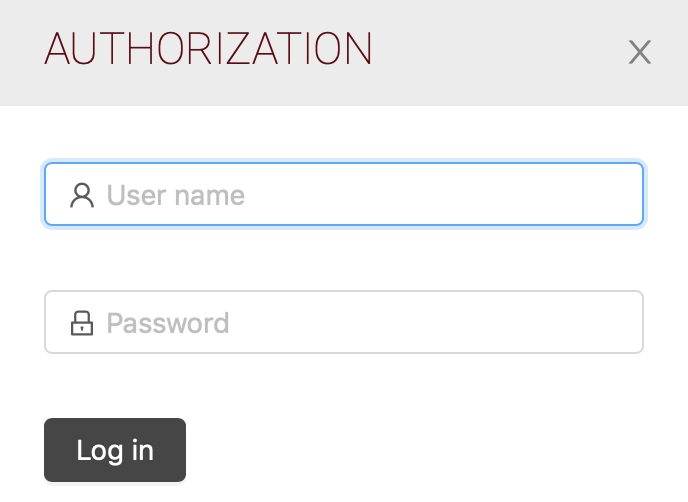 3.1.3. Режим обязательной аутентификацияНа вкладке Cluster кнопка Auth: <mode> включает и выключает режим обязательной аутентификации, где <mode> — указатель текущего режима: «disabled» (выключен) или «enabled» (включен).Для включения режима обязательной аутентификации авторизуйтесь в системе, перейдите на вкладку Cluster и нажмите кнопку Auth: disabled. Индикация режима должна смениться на Auth: enabled.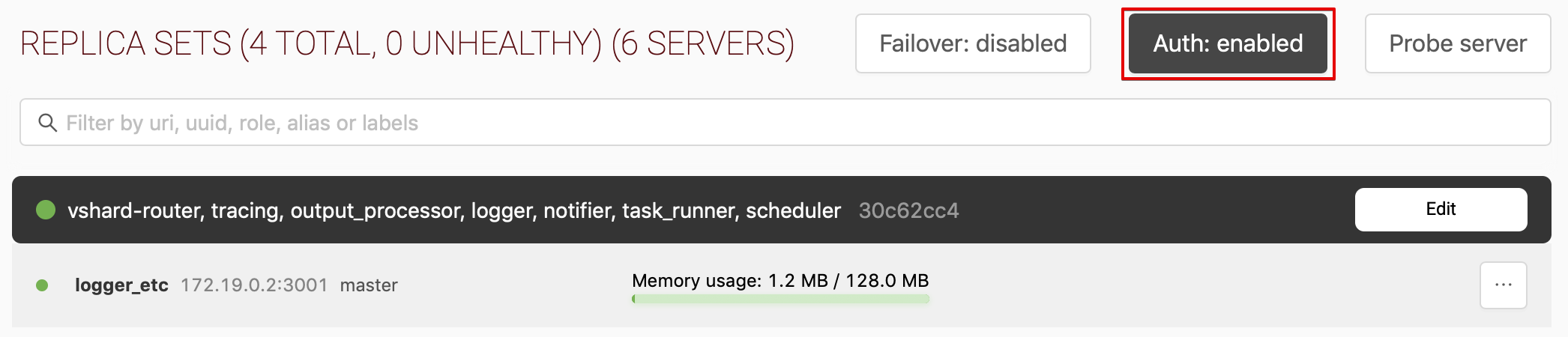 3.2. Токен приложенийПриложениям внешних систем для доступа к данным в системе TDG необходим авторизованный доступ, который организуется через токены приложений.Общий процесс выглядит следующим образом: в web-интерфейсе администратор генерирует токен, назначает для него права доступа к объектам системы TDG и передает токен разработчикам внешней системы.Генерация токена выполняется на вкладке Settings > Tokens, кнопка Create token. При генерации необходимо указать имя (ключ) токена, которое будет в дальнейшем идентифицировать его в системе. После генерации токен в явном виде будет доступен только в сообщении в web-интерфейсе: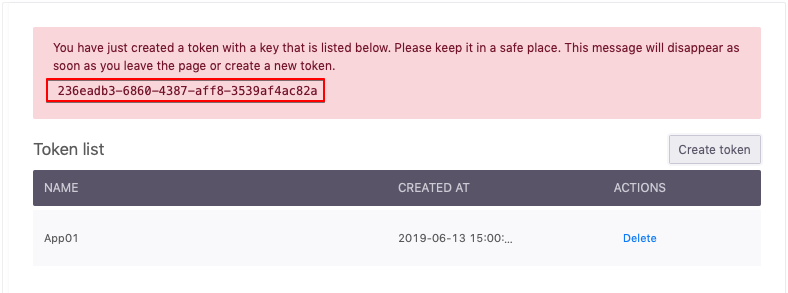 ПримечаниеСохраните сгенерированный токен в надежном месте. Сообщение с токеном исчезнет, как только вы покинете данную страницу или сгенерируете новый токен.В дальнейшем сгенерированный токен является нередактируемым, его можно только удалить из системы (в web-интерфейсе: кнопка Delete в колонке ACTIONS для соответствующего токена).Настройка прав доступа токена к объектам аналогична настройке прав доступа для пользователей и описана в разделе «Права доступа».3.3. Права доступаСистема дает возможность установить для каждого пользователя или токена права на действия с бизнес-объектами (объект с логическим типом «Aggregate», далее — агрегат):Read — чтение (получение) информации о существующих объектах;Write — вставка новых объектов или обновление существующих объектов.Установить права можно через web-интерфейс на вкладке Settings > Permissions. Устанавливать права нужно после того, как в систему загружена модель данных, в которой описаны агрегаты. Модель данных загружается при первоначальной конфигурации системы.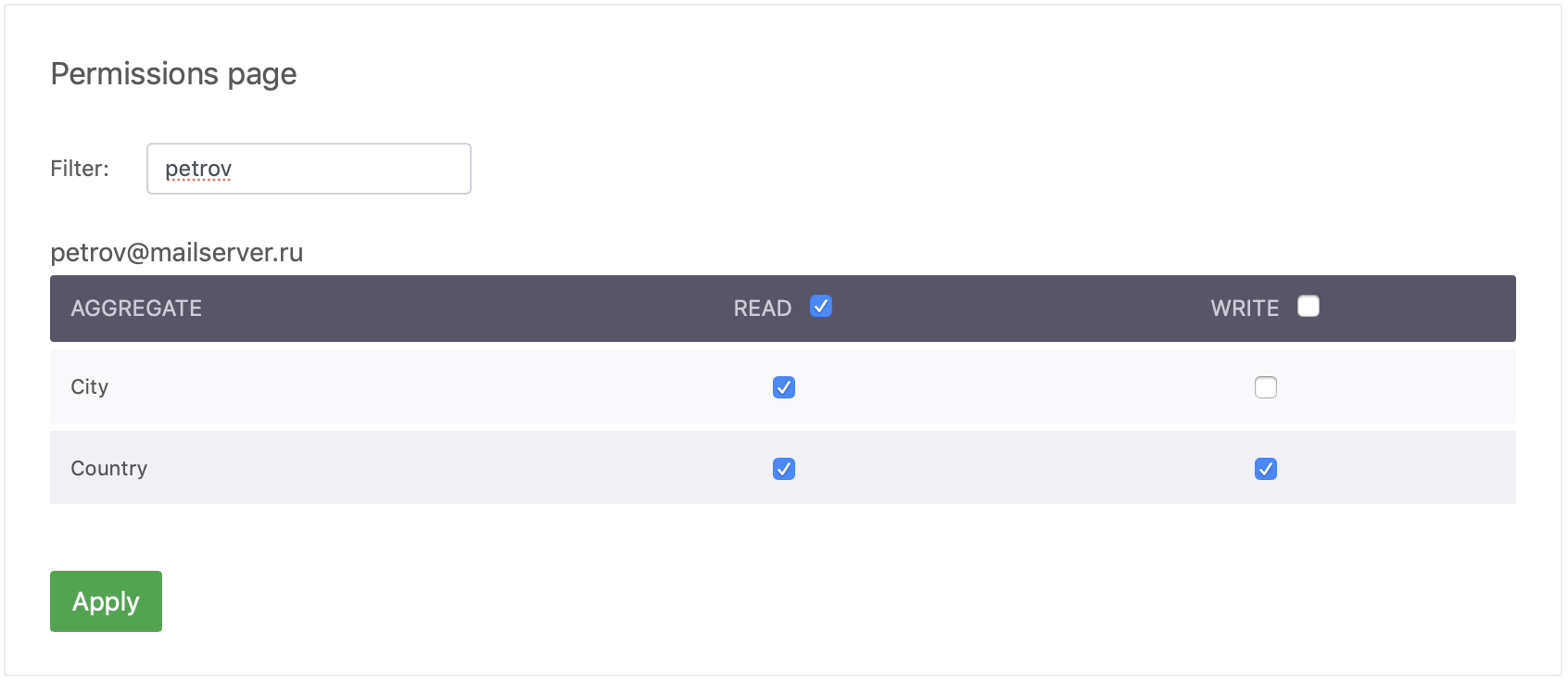 Чтобы установить права пользователя/токена:[опционально] С помощью поля Filter отфильтруйте настройки для нужного пользователя или токена.Для каждого из агрегатов отметьте галочками нужные права, Read и/или Write.Примените настройки прав, нажав Apply.Настройки прав возможно редактировать, когда это необходимо, — при появление новых пользователей или токенов, добавление новых агрегатов и т.д.4. Ремонтная очередьКогда объект поступает в систему на обработку, он сразу помещается в ремонтную очередь. Если объект удалось обработать и сохранить, он удаляется из ремонтной очереди. В случае ошибки объекты остаются в ремонтной очереди, и администратор имеет возможность просматривать их и после устранения источника проблемы отправлять на повторную обработку.Можно выделить следующие основные причины возникновения ошибок, когда объекты остаются в ремонтной очереди:Ошибка при обработке объекта в каком-либо из пайплайнов.Система TDG ожидает объект в определенном формате, но объект пришел из внешней системы в другом формате.Внутренняя ошибка системы.Сбой оборудования (hardware).Работать с объектами в ремонтной очереди можно через web-интерфейс на вкладке Repair.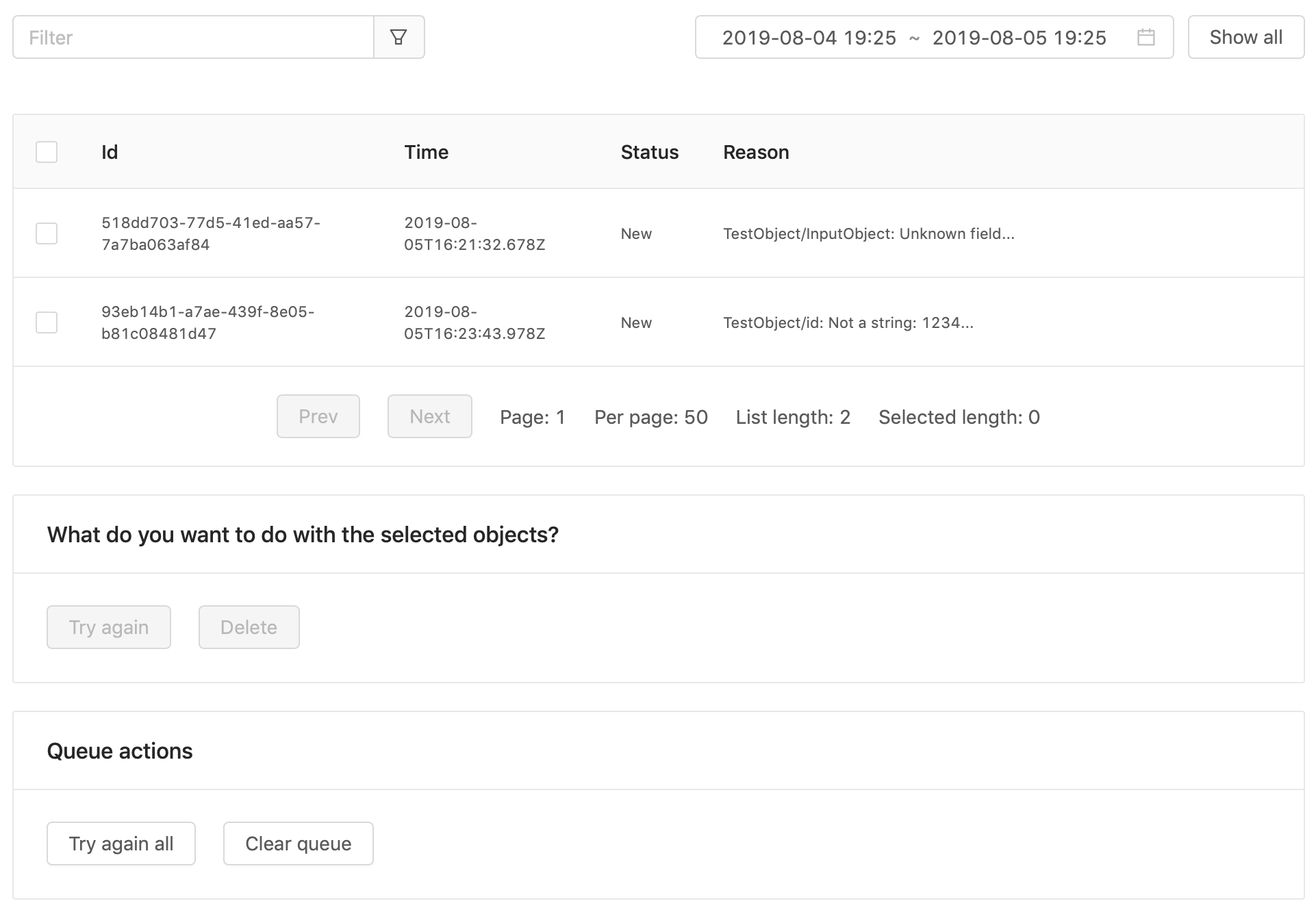 В таблице отображается текущий список объектов в ремонтной очереди. Двойной клик на объект в таблице открывает отдельное окно Object info со следующей информацией об объекте:Id — UUID объекта;Time — дата и время, когда объект был помещен в ремонтную очередь;Status — статус объекта в ремонтной очереди (возможные значения: «New», «In Progress», «Reworked»);Reason — описание причины ошибки и полный stack trace;Object — текущая структура объекта в формате JSON.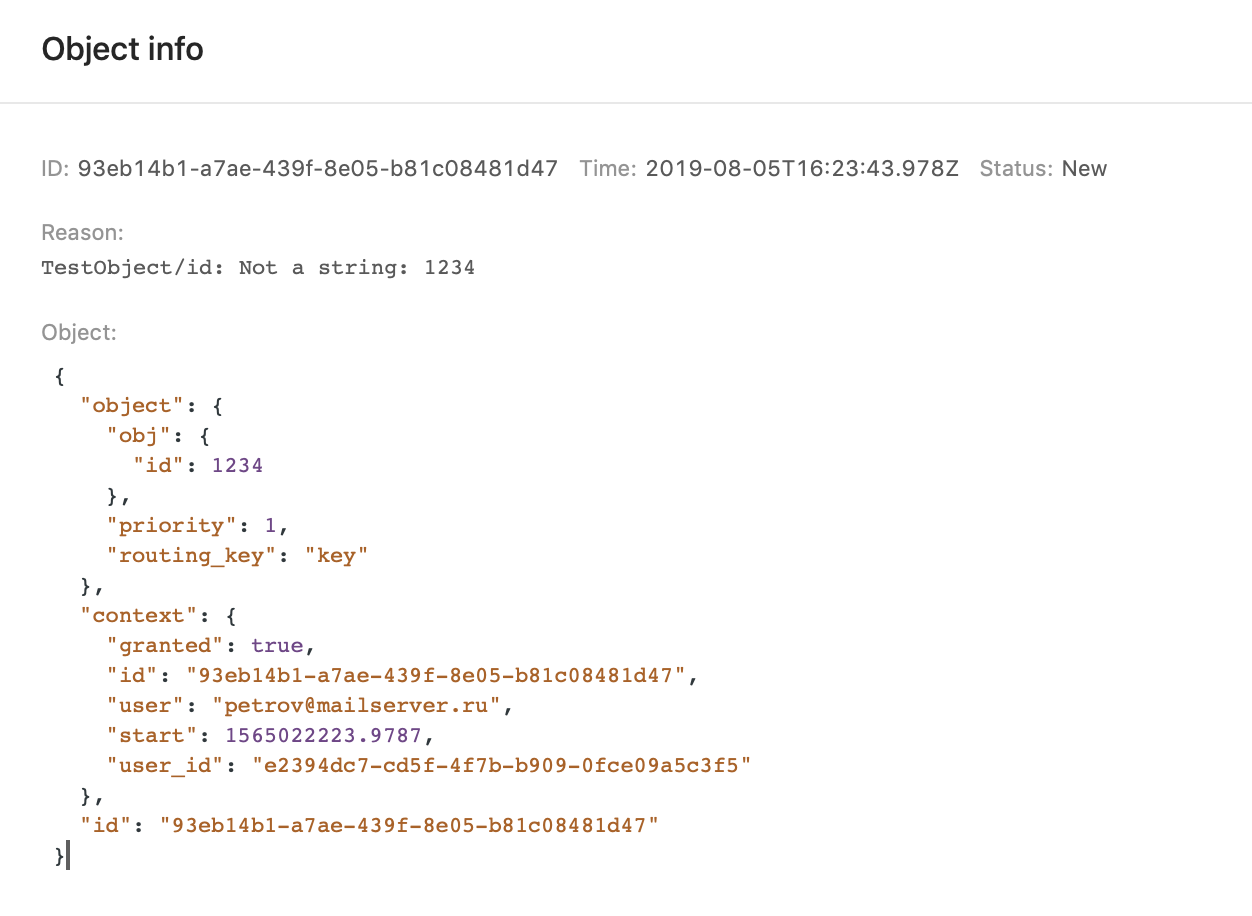 Для поиска нужного объекта есть возможность фильтрации по любому сочетанию символов в любой колонке таблицы — поле Filter; по дате и времени — поле Start Time ~ End Time.Доступные действия над объектами в ремонтной очереди:Try again — повторная обработка объекта той же функцией пайплайна, при выполнении которой возникла ошибка;Delete — удаление объекта из ремонтной очереди.Когда объект попадает в ремонтную очередь, он имеет статус «New». При повторной обработке статус объекта меняется на «In Progress». Если обработка прошла успешна, объект удаляется из ремонтной очереди. Если при повторной обработке опять возникла ошибка, система выдаст сообщение об ошибке, и объект останется в ремонтной очереди со статусом «Reworked».Аналогично действиям над отдельными объектами, можно выполнить действия над всеми объектами в ремонтной очереди:Try again all — повторная обработка всех объектов;Clear queue — удаление всех объектов из ремонтной очереди.4.1. НотификацииВ системе есть возможность информировать пользователей о попадании объекта в ремонтную очередь. Для этого должна быть определена роль notifier, а также заданы настройки почтового сервера и подписчиков, которым будут отправляться нотификации.Роль notifier задается на одном из инстансов при настройке ролей в кластере(см руководство по эксплуатации). Настройки почтового сервера и подписчиков задаются через web-интерфейс на вкладках Settings > Mail server и Settings > Subscribers соответственно.4.1.1. Settings > Mail serverНастройки:Url — сервер SMTP, используемый для отправки нотификаций;From — отправитель, который будет показан в почтовом клиенте;User name — имя пользователя сервера SMTP;Password — пароль пользователя сервера SMTP;Timeout (sec) — тайм-аут запроса к серверу SMTP, в секундах.4.1.2. Settings > SubscribersНеобходимо создать подписчиков (кнопка Create subscriber), которые будут получать нотификации, указав их имя и Email. Возможные действия с подписчиками аналогичны действиям с пользователями. Можносоздать новых подписчиков;редактировать данные текущих подписчиков: изменить имя и Email;удалить подписчиков.5. Управление бизнес-объектами5.1. ExpirationВ системе есть возможность сконфигурировать время жизни бизнес-объекта (агрегата). В конце жизни объект физически удаляется из системы. Также возможно удалять агрегаты вручную в любой нужный момент.Эти возможности системы полезны при работе с типами объектов, которые нет необходимости хранить дольше определенного времени, например, суточные котировки и т.п.Времени жизни объекта можно задать через web-интерфейс на вкладке Expiration. Объекты на этой вкладке описаны в модели данных и становятся доступны после загрузки модели в систему.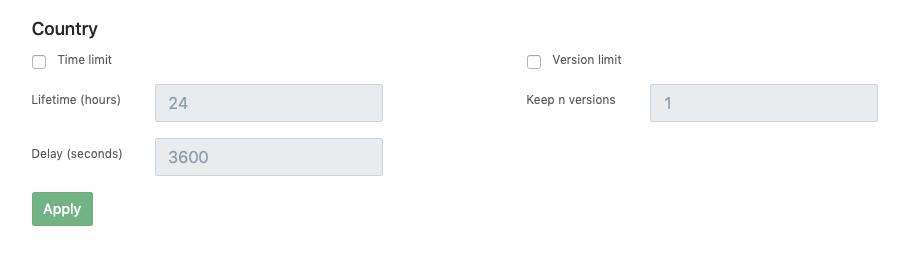 В секции Time limit задаютсяLifetime (hours) — время жизни объекта в часах. Значение по умолчанию: 24.Delay (seconds) — интервал в секундах, через который запускается очередная проверка устаревших объектов и их удаление. Значение по умолчанию: 36000.В секции Version limit, параметр Keep n versions, также можно задать ограничение количества версий для объектов данного типа. Это ограничение срабатывает синхронно в момент вставки новой версии объекта. Значение по умолчанию: 1.Ограничения времени жизни объекта и ограничение количества версий могут работать как по отдельности, так и одновременно.5.2. Delete AggregateНа вкладке Settings > Delete Aggregate можно вручную удалить те или иные типы объектов (агрегатов). Указанные в списке типы описаны в модели данных и появляются на этой вкладке после загрузки модели в систему.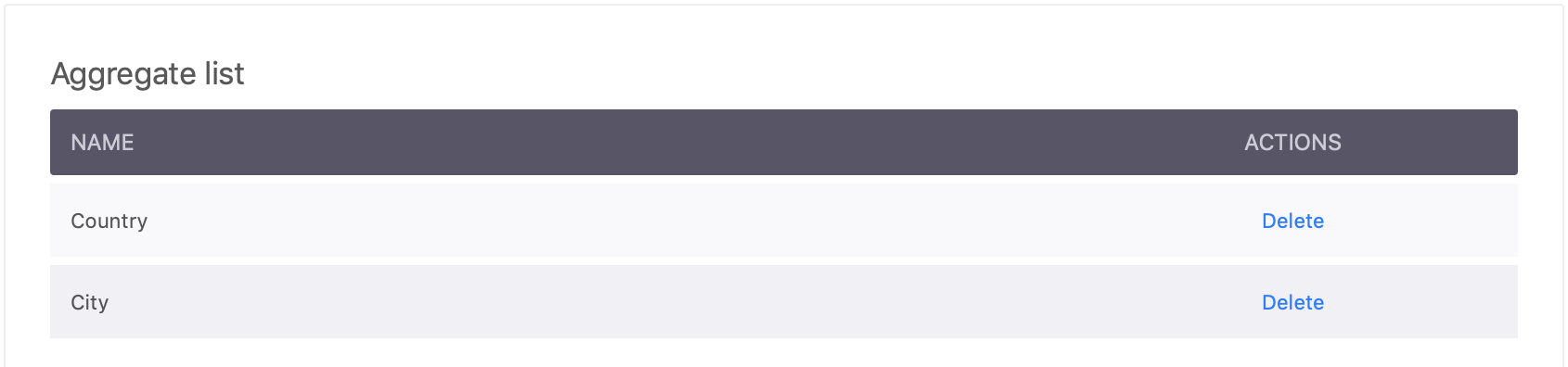 При удалении определенного типа также удаляются из storage все объекты указанного типа вместе с зависимостями (объекты логических типов «Entity» и «ValueObject»). При этом если объект типа «Entity» используется другим агрегатом, то он не удаляется. Подробнее про логические типы объектов см. раздел «Разработка доменной модели».6. ЛогированиеПросмотр лога событий, связанных с бизнес-процессами, доступен через web-интерфейс на вкладке Logger.Для этого в системе должна быть определена роль logger и настроена его конфигурация.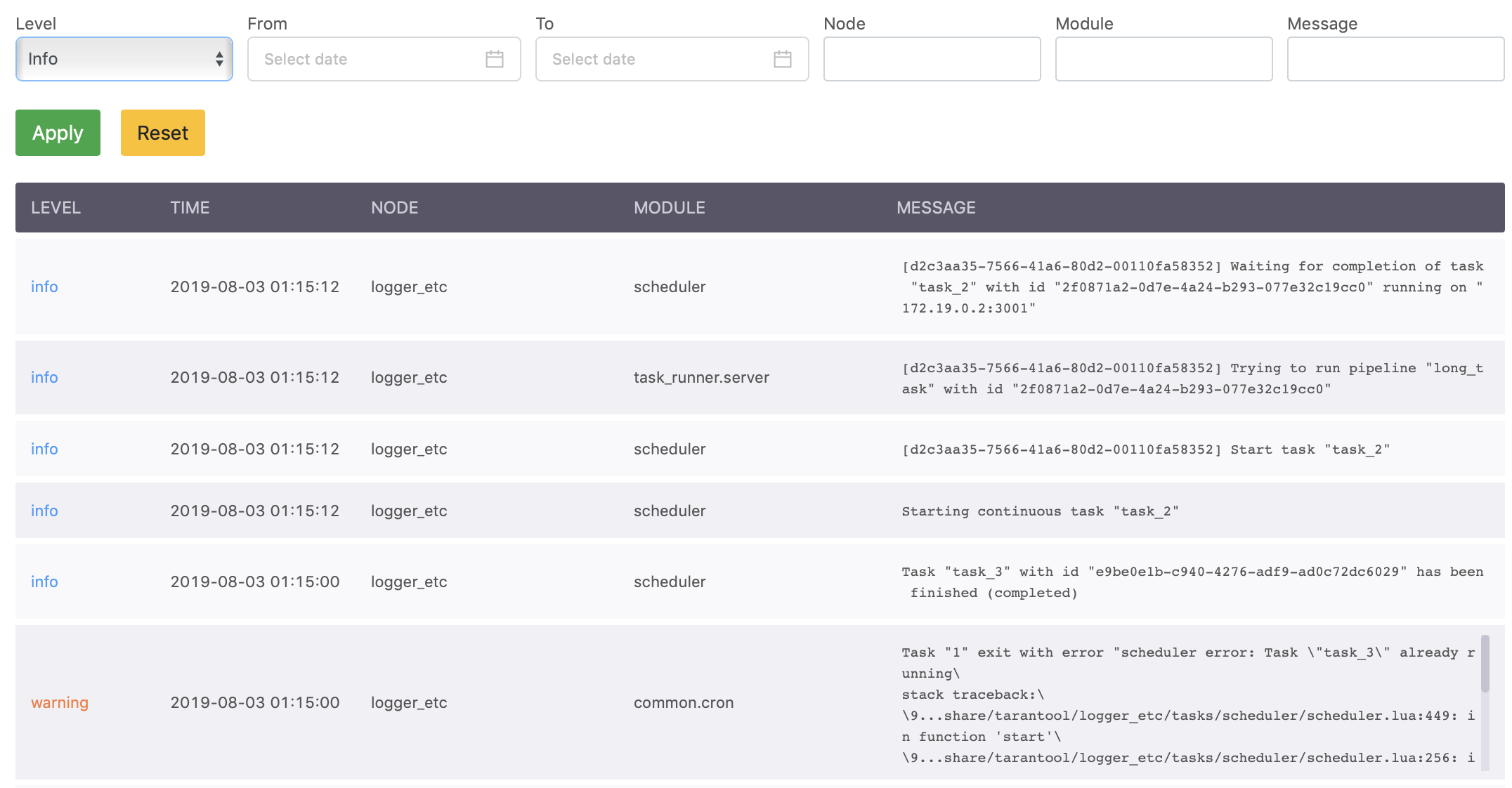 Каждая запись в таблице лога предоставляет следующую информацию о событии:Level — уровень логирования. В лог записываются события уровней «Info», «Warning» и «Error»;Time — дата и время события в формате «yyyy-mm-dd hh:mm:ss»;Node — имя узла кластера, на котором произошло событие;Module — имя модуля системы, инициировавшего событие;Message — описание события. В начале записи приводится UUID исходного запроса, с которым объект, в отношение которого возникло событие, пришел в систему В случае события уровней «Warning» и «Error» в описание также включен полный stack trace.Для удобства поиска записей в логе можно использовать фильтры. Фильтры существуют для каждой из колонок таблицы. Возможно использовать несколько фильтров совместно.При заходе на страницу в таблице лога отображаются не более 100 записей. Если нужно увеличить количество записей, выводимых на экран, нажмите кнопку Show more внизу под таблицей.Также возможно выгрузить все текущие записи лога в виде файла в формате .txt. Для этого нажмите кнопку Save внизу под таблицей.Полный лог всех событий пишется средствами операционной системы и доступен при помощи системной утилиты journalctl:journalctl -u <instance_name>Также полные логи для всех инстансов кластера можно получить при помощи скрипта expirationd tdgctl.py:./tdgctl.py logsСм. подробнее про формат данной команды.7. Репликация объектовМеханизм репликации объектов позволяет отправлять объекты во внешние системы в нужном формате.Для работы репликации в системе должна быть определена роль output_processor и настроена конфигурация роли.После успешной обработки на роли input_processor объект направляется в хранилище (роль storage) с определенным ключом маршрутизации. Если в конфигурации системы для данного ключа предусмотрена репликация, объект также отправляется в очередь репликации. Далее объект проходит так называемый preprocessing — обрабатывается в пайплайне, указанном в конфигурации для роли output_processor, и отправляется во внешнюю систему при помощи роли connector, где уже определен endpoint внешней системы.Также возможно настроить репликацию определенных типов объектов, попавших в ремонтную очередь. Это тоже настраивается в конфигурации системы.Если во время репликации объекта произошла ошибка, объект попадает в специальную ремонтную очередь репликации. Ее функционал идентичен ремонтной очереди, но различие в том, что ремонтная очередь репликации содержит объекты, которые не удалось реплицировать, а не объекты, которые не удалось сохранить. Администрировать объекты в ремонтной очереди репликации можно через web-интерфейс на вкладке Output_Processor.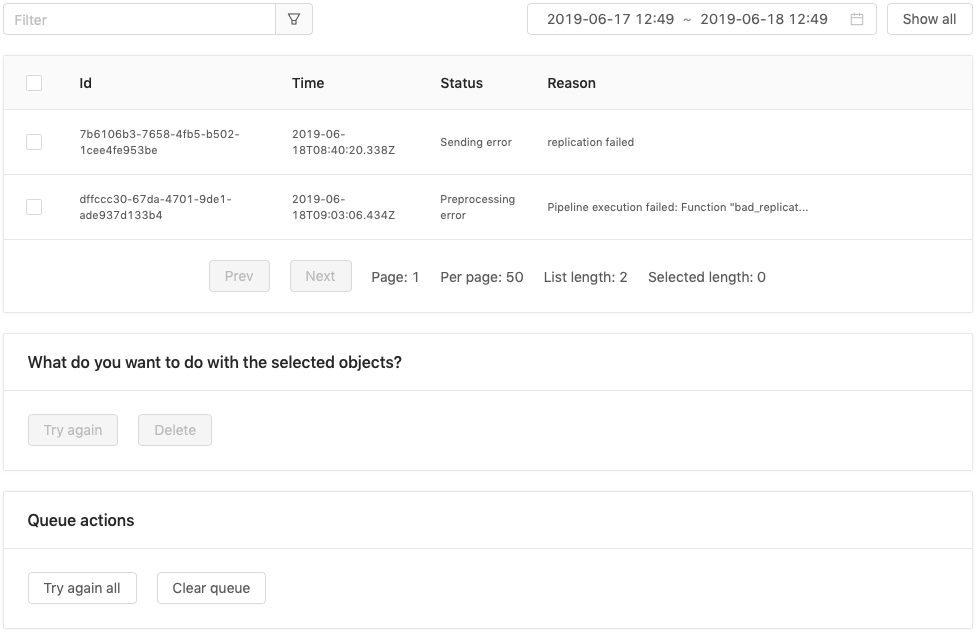 Информация об объектах в этой ремонтной очереди, а также операции над ними (фильтрация, Try again, Delete и т.д.) аналогичны информации и операциям в основной ремонтной очереди. Отличаются только статусы объектов в этих двух очередях. В ремонтную очередь репликации объекты попадают в результате двух типов ошибок:ошибка на этапе обработки реплицируемого объекта (preprocessing) — статус «Preprocessing error»;ошибка на этапе отправки объекта во внешнюю систему — статус «Sending error».При повторной операции (Try again) над объектом его статус меняется на «In Progress». Если повторная операция успешна, объект переходит на следующий этап обработки или удаляется из ремонтной очереди (в зависимости от предыдущего статуса). Если повторная операция завершилась ошибкой, статус объекта меняется на «Rereplicated (Preprocessing error)» или «Rereplicated (Sending error)» (в зависимости от предыдущего статуса) и объект остается в ремонтной очереди репликации.8. ЗадачиЗадачи суть те же пайплайны с набором функций, которые могут быть применены к сохраненным объектам или для любых других действий в системе (например, создание отчетов, инвалидация кэшированных данных и др.) и запущены в любое время, в т.ч. по расписанию.Для выполнения задач в системе должны быть определены роли task_runner и scheduler и настроена их конфигурация.Отслеживать текущее состояние задач и управлять их выполнением можно через web-интерфейс на вкладке Tasks.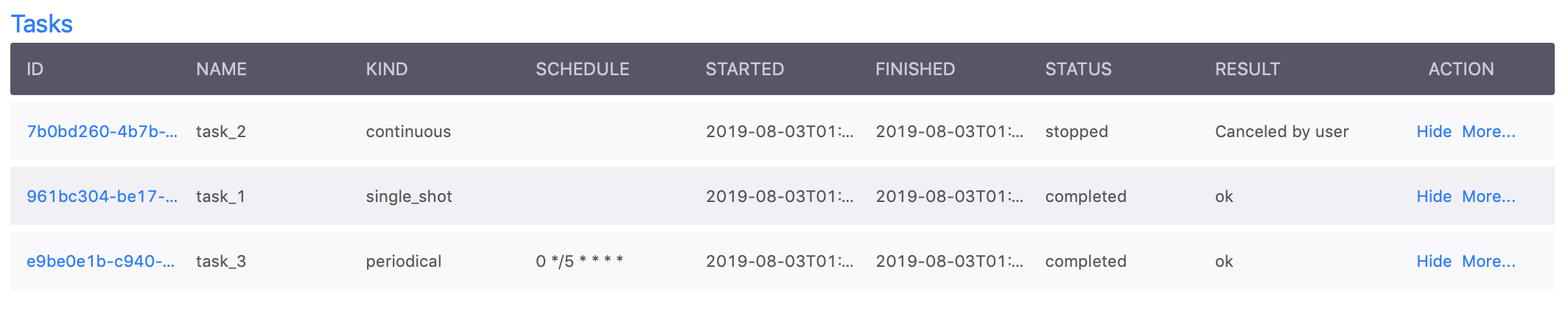 ID — UUID экземпляра задачи.Name — Имя задачи.Kind — Вид задачи:single_shot — единоразовая задача;continuous — непрерывно выполняемая задача;periodical — задача, выполняемая по расписанию.Schedule — Расписание выполнения задачи. Актуально только для задач вида «periodical».Started — Дата и время старта экземпляра задачи.Finished — Дата и время окончания экземпляра задачи.Status — Текущий статус задачи:did not startpendingrunningstoppedfailedcompletedResult — Сообщение о результате завершенной задачи (в статусе «stopped», или «failed», или «completed»).Action — Возможные действия для управления выполнением задач:Start — запустить новый экземпляр неактивной задачи (задача в статусе «did not start» или «pending» — подсвечены зеленым в web-интерфейсе);Stop — прекратить работу активного экземпляра задачи (в статусе «running»);Hide — скрыть информацию об экземпляре задачи, завершившем свою работу (в статусе «stopped», или «failed», или «completed»).Имя, вид и расписание выполнения задач определяются в конфигурации системы.Информацию о конкретном экземпляре задачи можно получить в отдельном pop-up окне, которое выводится по клику на UUID задачи в колонке ID.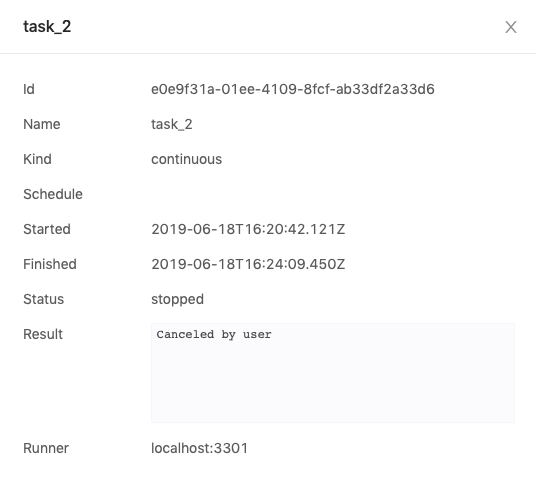 9. Тестирование и отладкаWeb-интерфейс администратора предоставляет ряд инструментов для тестирования и отладки работоспособности системы. Они доступны на вкладках Model, Test, Graphql и Console.9.1. ModelДает возможность загрузить в систему модель данных или проверить и отредактировать уже существующую.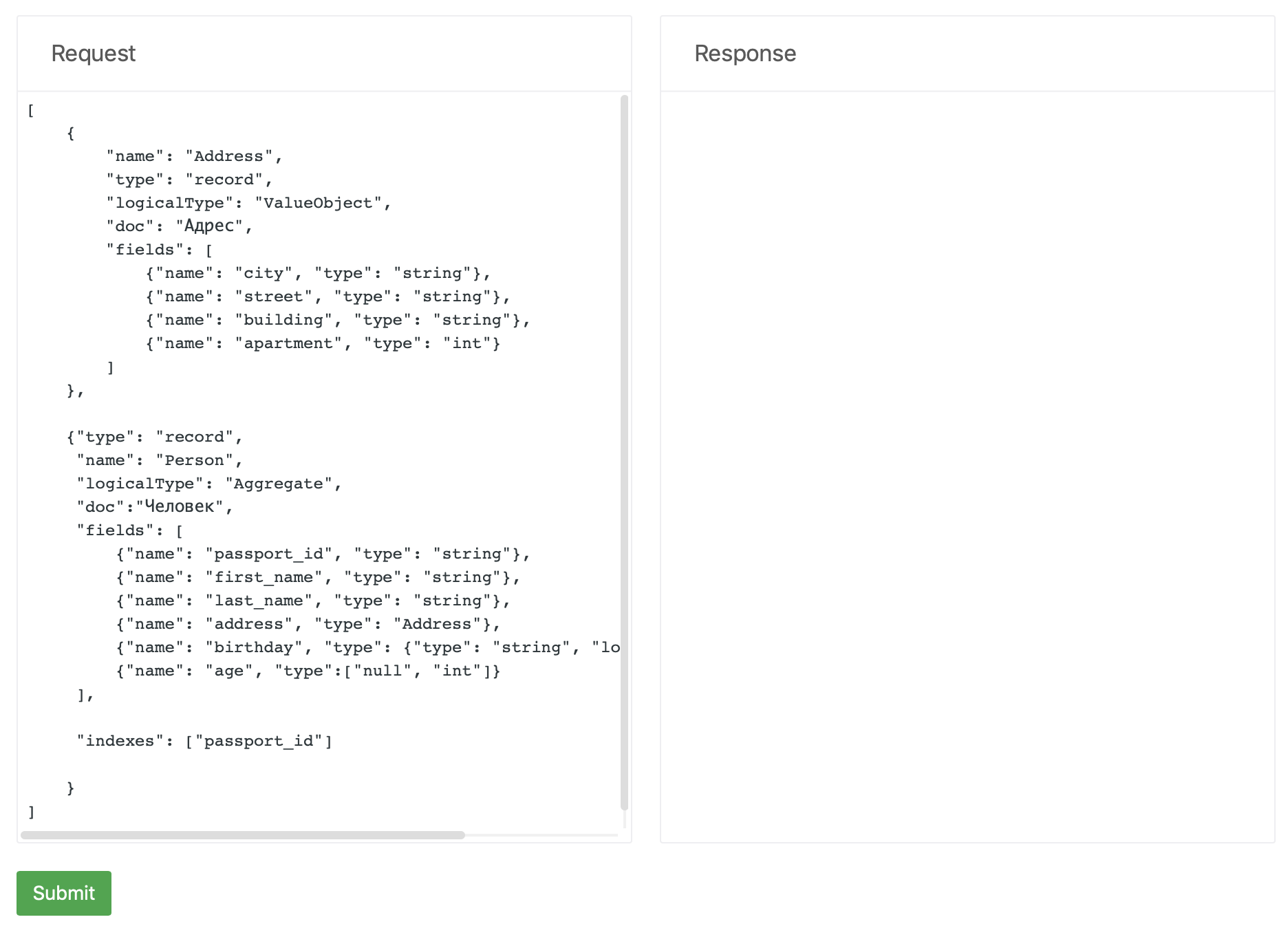 Если в систему уже была загружена конфигурация вместе с моделью данных, в окне Request будет показана текущая модель.Если необходимо, можно внести правки в модель и снова загрузить ее в систему, нажав Submit. При успешной обработке и загрузке, в качестве ответа от системы в окне Response будет отображена загруженная модель. В случае ошибки в окне Response будет выведено сообщение об ошибке.9.2. TestНа этой вкладке можно протестировать обработку системой входящего запроса.Если система уже готова к работе (настроен кластер, определены роли инстансов, загружена конфигурация системы и модель данных), в окно Request можно вставить текст запроса и отправить его, нажав Submit.Запросы можно отправлять в формате JSON или SOAP XML, выбрав нужный формат переключателем в окне Request.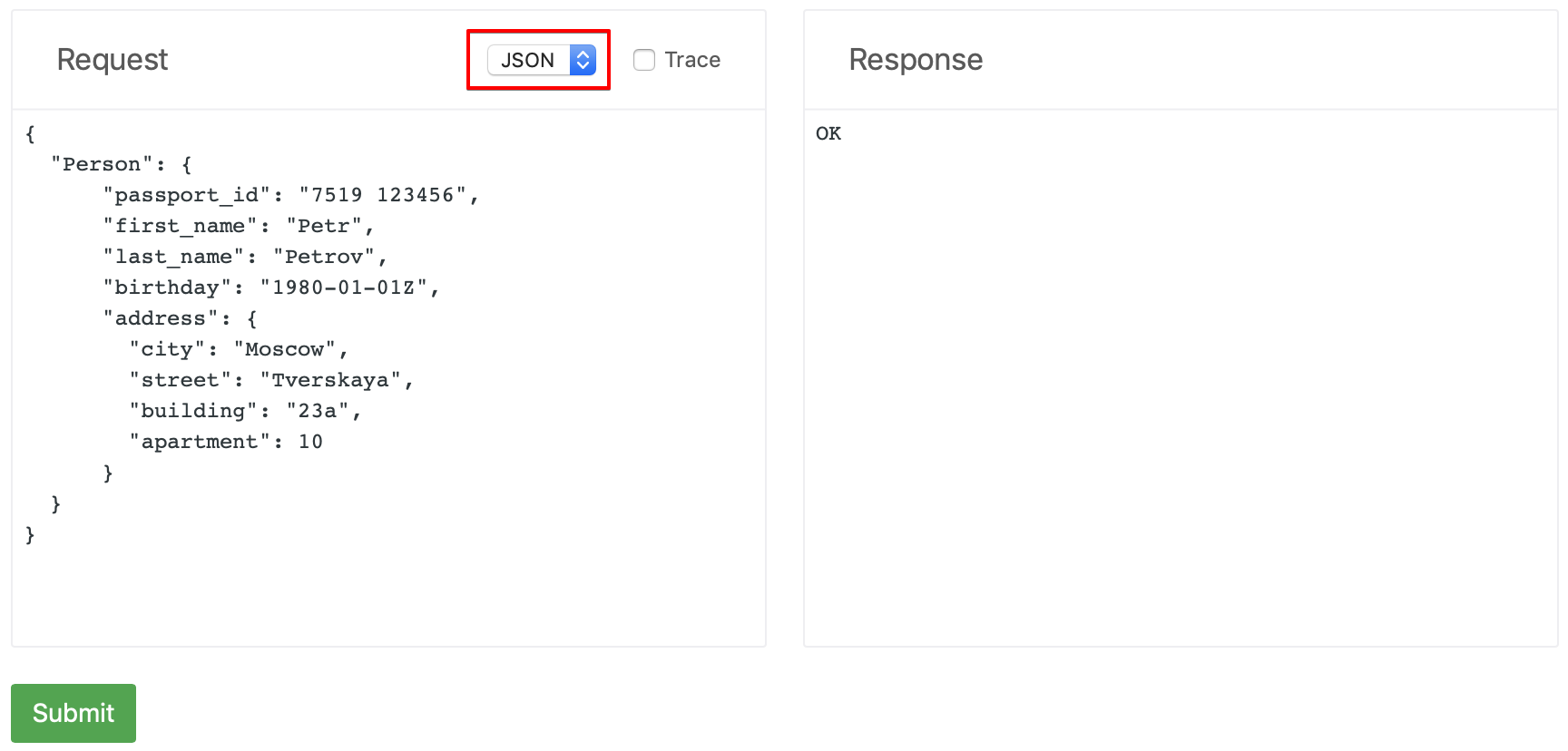 В окне Response выводится ответ от соответствующего модуля системы, отвечающего за прием и первоначальную обработку (parsing) запроса. В случае ошибки синтаксиса запроса, выводится сообщение об ошибке. Если запрос корректен, выдается ответ «ОК».Ответ «ОК» означает, что запрос успешно обработан на роли connector и отправлен дальше на обработку на роль input_processor. Был ли запрос успешно обработан далее и сохранен в системе — нужно проверить дополнительно. Прежде всего нужно проверить ремонтную очередь: в случае ошибок обработки объект окажется там и не будет сохранен в систем. В этом случае можно проанализировать ошибки и внести коррективы в сам запрос и/или его обработчики. Если ремонтная очередь пустая, значит объект успешно обработан и сохранен. Проверить это можно, используя другие средства отладки, в частности отправив GraphQL-запрос.ПримерНиже приведен пример описания модели данных и входящего запроса (объекта) для этой модели. Подробнее о модели данных для приложения TDG см. раздел «Разработка доменной модели» в руководстве по эксплуатации.Модель:[
    {
        "name": "Address",
        "type": "record",
        "logicalType": "ValueObject",
        "doc": "Адрес",
        "fields": [
            {"name": "city", "type": "string"},
            {"name": "street", "type": "string"},
            {"name": "building", "type": "string"},
            {"name": "apartment", "type": "int"}
        ]
    },

    {"type": "record",
     "name": "Person",
     "logicalType": "Aggregate",
     "doc":"Человек",
     "fields": [
         {"name": "passport_id", "type": "string"},
         {"name": "first_name", "type": "string"},
         {"name": "last_name", "type": "string"},
         {"name": "address", "type": "Address"},
         {"name": "birthday", "type": {"type": "string", "logicalType": "Date"}},
         {"name": "age", "type":["null", "int"]}
     ],

     "indexes": ["passport_id"]

    }
]Объект в формате JSON для отправки входящего тестового запроса:{
  "Person": {
      "passport_id": "7519 123456",
      "first_name": "Petr",
      "last_name": "Petrov",
      "birthday": "1980-01-01Z",
      "address": {
        "city": "Moscow",
        "street": "Tverskaya",
        "building": "23a",
        "apartment": 10
      }
  }
}9.3. GraphqlНа этой вкладке доступна встроенная утилита GraphiQL, с помощью которой можно писать, валидировать и отправлять в систему запросы (query) и мутации (mutation) на языке запросов GraphQL.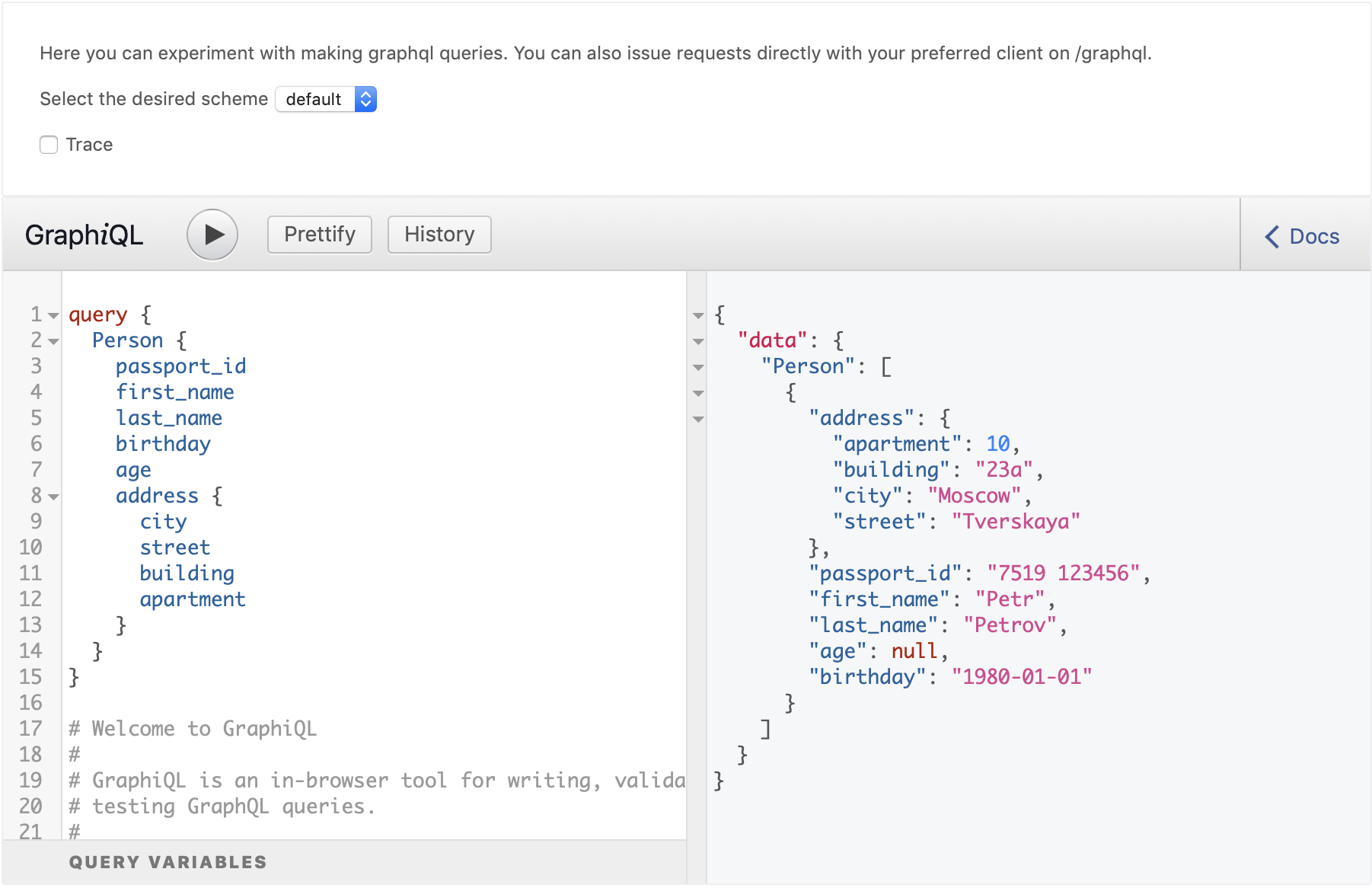 Для работы с данными нужно использовать схему default (переключатель Select the desired scheme вверху страницы). Эта схема задана по умолчанию и используется для доступа к объектам.ПримерРассмотрим GraphQL запросы и мутации для примера модели данных и тестового объекта, которые обсуждались ранее в разделе «Тестирование и отладка > Test». В предыдущем примере мы остановились на том, что в систему загружена модель данных и отправлен входящий запрос в формате JSON, в результате которого объект был корректно обработан и сохранен на роли storage.Запрос на получение объекта:query {
  Person {
    passport_id
    first_name
    last_name
    birthday
    address {
      city
      street
      building
      apartment
    }
  }
}Мутация на вставку/изменение объекта и получение вставленного объекта:mutation {
  Person(insert:{passport_id:"7519 123456"
                 first_name:"Petr"
                 last_name:"Petrov"
                 birthday:"1980-01-01Z"
                 address:{
                  city:"Moscow"
                  street:"Tverskaya"
                  building:"23a"
                  apartment:10
                 }
                }
  )
  {
    passport_id
    first_name
    last_name
    birthday
    address {
      city
      street
      building
      apartment
    }
  }
}Мутация на удаление объекта и получение удаленного объекта:mutation {
  Person(passport_id:"7519 123456" delete:true){
    passport_id
    first_name
    last_name
    birthday
    address {
      city
      street
      building
      apartment
    }
  }
}9.4. ConsoleНа этой вкладке находится консоль для доступа к инстансам Tarantool, которая позволяет выполнять все действия, описанные в основной документации по Tarantool. В консоли доступно быстрое переключение между инстансами.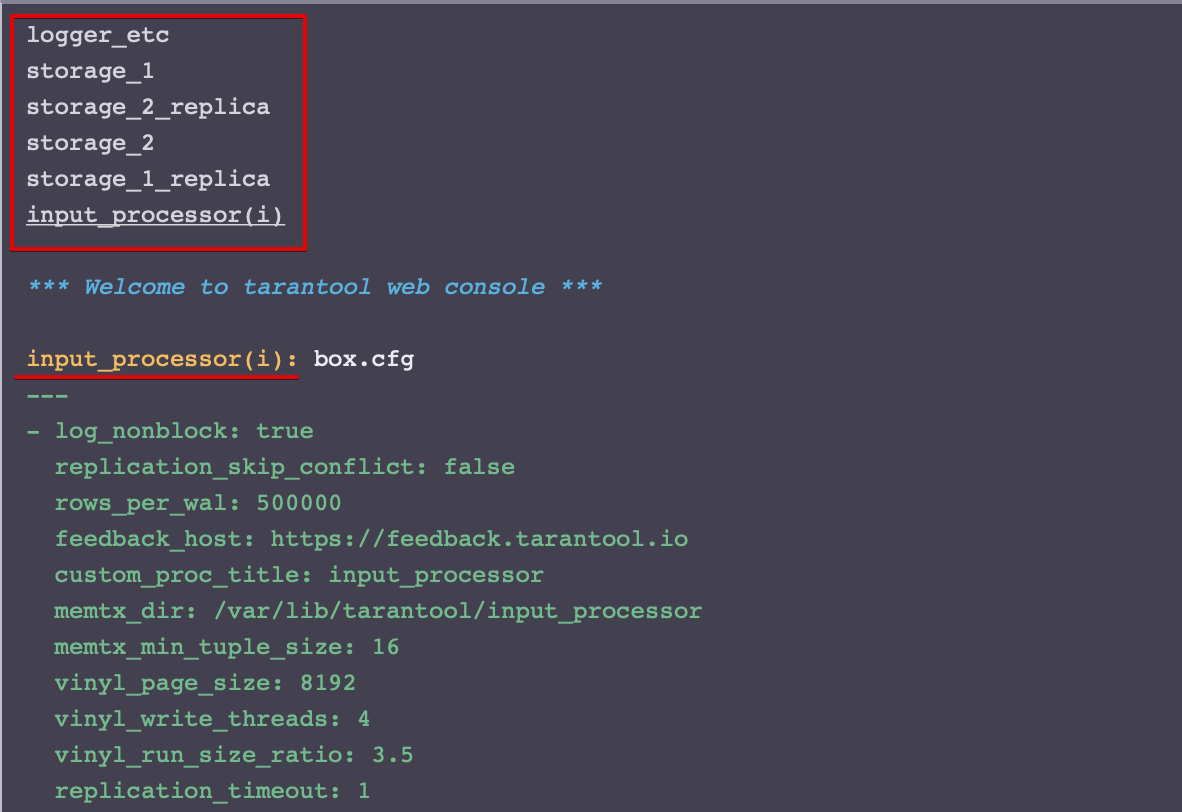 10. МетрикиДля мониторинга системы предоставляются метрики в формате Prometheus. Значения метрик доступны по адресу http://<IP_адрес_инстанса>/metrics для каждого из инстансов кластера. Для систем-сборщиков метрик необходимо подать на вход IP-адреса всех инстансов кластера.Доступны следующие метрики типа gauge:tarantool_space_tuples_total — Общее число кортежей в спейсе. Выводятся значения для всех спейсов инстанса.tarantool_memory_limit_bytes — Максимальный объем памяти, который может использовать Tarantool (в байтах).tarantool_requests_total — Общее число запросов (по типам запросов). Типы запросов:authdeleteupdateselecterrorreplaceupsertevalinserttarantool_memory_used_bytes — Объем памяти, используемый Tarantool’ом на данный момент (в байтах).tarantool_tuples_memory_bytes — Объем памяти, выделенный под кортежи Tarantool’a (в байтах).tarantool_uptime_seconds — Время с момента старта данного инстанса (в секундах).tarantool_system_memory_bytes — Объем памяти, используемый системой и индексами Tarantool’а (в байтах).Пример# HELP tarantool_space_tuples_total Total number of tuples in a space
# TYPE tarantool_space_tuples_total gauge
tarantool_space_tuples_total{space_name="log"} 3869
tarantool_space_tuples_total{space_name="task_list"} 0
tarantool_space_tuples_total{space_name="scheduler_task_list"} 20


# HELP tarantool_memory_limit_bytes Maximum amount of memory Tarantool can use
# TYPE tarantool_memory_limit_bytes gauge
tarantool_memory_limit_bytes 134217728

# HELP tarantool_requests_total Total number of requests by request type
# TYPE tarantool_requests_total gauge
tarantool_requests_total{request_type="call"} 385
tarantool_requests_total{request_type="auth"} 1
tarantool_requests_total{request_type="delete"} 162
tarantool_requests_total{request_type="update"} 327
tarantool_requests_total{request_type="select"} 414
tarantool_requests_total{request_type="error"} 0
tarantool_requests_total{request_type="replace"} 0
tarantool_requests_total{request_type="upsert"} 0
tarantool_requests_total{request_type="eval"} 0
tarantool_requests_total{request_type="insert"} 1219

# HELP tarantool_memory_used_bytes Amount of memory currently used by Tarantool
# TYPE tarantool_memory_used_bytes gauge
tarantool_memory_used_bytes 33554432

# HELP tarantool_tuples_memory_bytes Amount of memory allocated for Tarantool tuples
# TYPE tarantool_tuples_memory_bytes gauge
tarantool_tuples_memory_bytes 2461864


# HELP tarantool_uptime_seconds Number of seconds since the server started
# TYPE tarantool_uptime_seconds gauge
tarantool_uptime_seconds 36415

# HELP tarantool_system_memory_bytes Amount of memory used by Tarantool indexes and system
# TYPE tarantool_system_memory_bytes gauge
tarantool_system_memory_bytes 3109256811. Конфигурация системы (config.yml)config.yml — основной файл конфигурации системы, в котором задана логика и порядок обработки входящих запросов, а также настройки ролей.Файл загружается в систему при первоначальной конфигурации (см руководство по эксплуатации) после установки системы и настройки кластера.Рассмотрим структуру файла и логику настроек на примере. Здесь в качестве справки приведены все возможные настройки. В реальной ситуации в конфигурации задаются только те настройки, которые необходимы для решения текущих бизнес-задач.---
types: {__file: model.avsc}

functions:
  focus_decode: {__file: focus_decode.lua}
  focus_routing: {__file: focus_routing.lua}
  validate_coupon_payment: {__file: validate_coupon_payment.lua}
  focus_classifier: {__file: focus_classifier.lua}
  focus_catchall: {__file: focus_catchall.lua}
  notification: {__file: notification.lua}
  single_task: {__file: single_task.lua}
  long_task: {__file: long_task.lua}

pipelines:
  t_connect_input_handle:
    - focus_routing
  coupon_payment_handle:
    - focus_decode
    - validate_coupon_payment
  focus_catchall_handle:
    - focus_decode
    - focus_catchall
  focus_classifiers:
    - focus_classifier
  notification_filter:
    - notification
  single_task:
    - single_task
  long_task:
    - long_task

connector:
  input:
    - name: soap
      type: soap
      wsdl: {__file: Connect.wsdl}
      handlers:
        - function: Connect
          pipeline: t_connect_input_handle

    - name: http
      type: http
      pipeline: t_connect_input_handle

    - name: kafka
      type: kafka
      brokers:
        - localhost:9092
      topics:
        - orders
        - items
      group_id: kafka
      token_name: kafka_token
      pipeline: t_connect_input_handle

  output:
    - name: to_input_processor
      type: input_processor

    - name: to_external_http_service
      type: http
      url: http://localhost:8021/test_json_endpoint
      format: json

    - name: to_external_soap_service
      type: soap
      url: http://localhost:8020/test_soap_endpoint

    - name: to_kafka
      type: kafka
      brokers:
        - localhost:9092
      topic: objects

    - name: dummy
      type: dummy

  routing:
    - key: input_processor
      output: to_input_processor

    - key: external_http_service
      output: to_external_http_service

    - key: external_soap_service
      output: to_external_soap_service

    - key: dummy
      output: dummy


input_processor:
  classifiers:
    - name: focus
      pipeline: focus_classifiers

  routing:
    - key: focus_couponpayment
      pipeline: coupon_payment_handle

    - key: focus_initiation
      pipeline: focus_catchall_handle

    - key: focus_ratechange
      pipeline: focus_catchall_handle

  storage:
    - key: focus_couponpayment
      type: CouponPayment

output_processor:
  focus_couponpayment:
    pipeline: notification_filter
    output: to_external_http_service
  unclassified:
    pipeline: notification_filter
    output: to_external_http_service

repair_queue:
  on_object_added:
    __unclassified__:
        postprocess_with_routing_key: unclassified

logger:
  rotate_log: true
  max_msg_in_log: 500000
  max_log_size: 10485760
  delete_by_n_msg: 1000

tasks:
  task_1:
    kind: single_shot
    pipeline: single_task
  task_2:
    kind: continuous
    pipeline: long_task
    pause_sec: 10
  task_3:
    kind: periodical
    pipeline: long_task
    schedule: "0 */5 * * * *"

services:
  test_query:
    doc: "test query"
    function: query
    return_type: TestObject
    args:
      a: string

expiration:
  - type: CouponPayment
    lifetime_hours: 12
    delay_sec: 1800
    keep_version_count: 5

hard-limits:
  scanned: 2
  returned: 2

frontend:
  - name: myapp
    files:
      "index.html":
        __file: app/index.html

test-soap-data: {__file: test_object.json}11.1. СекцииВ файле конфигурации могут быть настроены следующие секции (подсвечены в листинге файла выше):types — описание модели данных (типов объектов), которые будут сохранятся в системе. В качестве языка описания модели используется Avro Schema — см. подробнее раздел «Разработка доменной модели» (см руководство по эксплуатации). Как правило описание делается в отдельном файле с расширением .avsc, на который ссылаемся в этой секции.functions — описание функций, которые будут выполняться в конвейерах обработки объектов (секция pipelines). Для каждой функции указывается имя функции и исполняемая часть (Lua-код функции, который также обычно выносится в отдельный файл).pipelines — описание конвейеров обработки объектов (пайплайнов). Для каждого пайплайна указывается имя и входящие в него функции, заданные в секции functions.connector — конфигурация роли connector. Настраиваются:inputoutputroutinginput_processor — конфигурация роли input_processor. Настраиваются:classifiersroutingstorageoutput_processor — настройки для роли output_processor.repair_queue — настройки обработки объекта при попадании в ремонтную очередь.logger — настройки логирования для роли logger.tasks — конфигурация задач, выполняемых при помощи ролей scheduler и task_runner.services — конфигурация сервисов.expiration — настройки времени жизни объектов и ограничения количества версий объектов.frontend — конфигурация роли frontend для статического расширения пользовательского интерфейса.test-soap-data — настройка позволяет задать текст, который будет по умолчанию отображаться на закладке Test в web-интерфейсе. Может использоваться для удобства тестирования: в этой секции можно задать структуру тестового объекта в формате xml или json для имитации входящего запроса.11.1.1. connectorinput - настройки для получения и первоначальной обработки (parsing) входящих запросов. Поддерживаемые варианты (параметр type):http — для запросов в формате JSON по HTTPsoap — для запросов формате XML по SOAPkafka — интеграция с шиной данных Apache Kafka.output - настройки end-point’ов для отправки объектов. Поддерживаемые варианты (параметр type):input_processor — отправка объекта на роль input_processorhttp — отправка объекта в формате JSON во внешнюю систему по HTTPsoap — отправка объекта в формате XML во внешнюю систему по SOAPkafka — интеграция с шиной данных Apache Kafkadummy — для использования тестовой заглушки.routing — маршрутизация объекта для отправки через определенный output. Output определяется в зависимости от ключа маршрутизации, заданного параметром key.11.1.2. input_processorclassifiers — определение пользовательского пайплайна, выполняющего классификацию объектов. Если данный параметр не задан, система использует классификатор, настроенный по умолчанию. В результате классификации объекту присваивается нужный ключ маршрутизации, по которому определяются дальнейшие действия по его обработке.routing — маршрутизация объекта в определенный пайплайн обработки по ключу маршрутизации (параметр key).storage — настройки сохранения объекта в роли storage по ключу маршрутизации (параметр key). Параметр type определяет тип бизнес-объекта (агрегата).Пример маршрута (порядка обработки) объекта1. После попадания в систему на роль connector, объект будет обработан в соответствии с настройками конфигурации input в секции connector.В нашем примере мы видим, что для всех возможных вариантов input (JSON via HHTP, XML via SOAP, Kafka) конвейер обработки указан один и тот же: pipeline: t_connect_input_handle.2. В секции pipelines находим этот конвейер — он состоит из выполнения одной функцииpipelines:
  t_connect_input_handle:
    - focus_routing3. В секции functions мы видим, что исполняемый код этой функции находится в файле focus_routing.luafunctions:
  ...
  focus_routing: {__file: focus_routing.lua}Листинг кода:local first = ...

local ret = {obj = first, priority = 1, routing_key = 'input_processor'}

return retНеобработанный объект должен быть помещен в поле obj. Объекту будет присвоен ключ маршрутизации «input_processor».4. Дальнейший маршрут объекта определяется настройками routing в секции connector. Для объектов с ключом маршрутизации «input_processor» это будет output: to_input_processor:connector:

  routing:
    - key: input_processor
      output: to_input_processorВ секции connector находим данный output:connector:

  output:
    - name: to_input_processor
      type: input_processorЗначение параметра type означает, что объект будет направлен на инстанс с ролью input_processor.6. При попадании на роль input_processor объект прежде всего будет обрабатываться в соответствие с настройками из секции ниже:input_processor:
  classifiers:
    - name: focus
      pipeline: focus_classifiersВ указанном здесь пайплайне будет выполняться следующий код из focus_classifier.lua:local param = ...

local type_table =
    {
        ["Initiation"] =  "focus_initiation",
        ["Coupon Payment"] =  "focus_couponpayment",
        ["Exercise"] =  "focus_exercise",
        ["Rate Change"] =  "focus_ratechange"
    }

local node = lom.get_by_path(param.obj, 'message.header.routedata.event_type')

if node == nil then
    return param.obj
end

local event_type = string.strip(node[1])

param.routing_key = type_table[event_type]

return paramгде lom — [[дописать]]Допустим, что после обработки на данном этапе наш объект получит ключ маршрутизации «focus_couponpayment».7. Дальнейшая обработка объекта с таким ключом маршрутизации будет определяться следующими настройками в секции input_processor:input_processor:

  routing:
    - key: focus_couponpayment
      pipeline: coupon_payment_handle

  storage:
    - key: focus_couponpayment
      type: CouponPaymentЭто означает, что сначала объект будет обработан в еще одном пайплайне — coupon_payment_handle, а потом направлен на роль storage как объект типа «CouponPayment». Данный тип должен быть описан в модели данных, которая определена в секцииtypes: {__file: model.avsc}После успешной валидации по модели данных, объект будет сохранен на роли storage.8. Если для данного ключа маршрутизации указаны еще какие-либо настройки в других секциях config.yml, объекты с этим ключом будут обработаны далее (см. пример про секцию output_processor).11.1.3. output_processorЗадается логика обработки объектов, которые будут реплицироваться во внешние системы. Для объектов с определенным ключом маршрутизации определяется:каким пайплайном будет обработан объект;посредством какого output он будет отправляться во внешнюю систему.В рассматриваемом примере:output_processor:
  focus_couponpayment:
    pipeline: notification_filter
    output: to_external_http_serviceДанные настройки означают, что объекты, которые на более ранних этапах обработки получили ключ маршрутизации «focus_couponpayment», будут вначале обработаны функциями из пайплайна notification_filter, а затем отосланы в соответствие с настройками указанного здесь output (смотрим эти настройки в секции connector):connector:

  output:
    - name: to_external_http_service
      type: http
      url: http://localhost:8021/test_json_endpoint
      format: jsonАналогично определяется поведение роли output_processor в отношение объектов с другими ключами маршрутизации.14.1.4. repair_queuerepair_queue:
  on_object_added:
    __unclassified__:
        postprocess_with_routing_key: unclassifiedВ данном примере настроен случай, когда определенные объекты, попавшие в ремонтную очередь, также должны быть реплицированы во внешнюю систему. В данном случае ранее на этапе классификации объект не удалось классифицировать, и ему было присвоено специальное значение ключа «__unclassified__», которым определяются неклассифицированные объекты.При попадании такого объекта в ремонтную очередь, согласно настройкам postprocess_with_routing_key: unclassified, объекту присваивается другой ключ маршрутизации «unclassified», и с этим ключом он направляется на роль output_processor. Дальнейшая обработка объекта будет выполняться в соответствие с настройками в секции output_processor:output_processor:
  unclassified:
    pipeline: notification_filter
    output: to_external_http_service11.1.5. loggerВ этой секции определяются настройки для роли logger. В нашем примере:logger:
  rotate_log: true
  max_msg_in_log: 500000
  max_log_size: 10485760
  delete_by_n_msg: 1000гдеrotate_log — указатель, осуществлять ли ротацию лога (значения true/false);max_msg_in_log — максимальной количество сообщений, сохраняемых в логе;max_log_size — максимальный размер файла лога, в байтах;delete_by_n_msg — количество одновременно удаляемых сообщений при ротации лога. При превышении значений параметров max_msg_in_log или max_msg_log_size наиболее старые n сообщений в логе удаляются за раз, что повышает производительность по сравнению с режимом, когда старые сообщения удаляются по одному.11.1.6. tasksВ этой секции настраивается конфигурация задач, выполняемых при помощи ролей scheduler и task_runner. В нашем примере:tasks:
  task_1:
    kind: single_shot
    pipeline: single_task
  task_2:
    kind: continuous
    pipeline: long_task
    pause_sec: 10
  task_3:
    kind: periodical
    pipeline: long_task
    schedule: "0 */5 * * * *"гдеtask_N — имя задачи;kind — вид задачи;pipeline — пайплайн, определяющий, что именно делается в рамках задачи;pause_sec — пауза (в секундах) в выполнении задачи вида «continuous»;schedule — расписание выполнения для задач вида «periodical». Задается в формате cron. Используется расширенный синтаксис, в котором минимальной величиной является секунда:* * * * * *
| | | | | |
| | | | | ----- День недели (0-6) (Воскресенье = 0)
| | | | ------- Месяц (1-12)
| | | --------- День (1-31)
| | ----------- Час (0-23)
| ------------- Минута (0-59)
--------------- Секунда (0-59)В примере выше значение параметра schedule: "0 */5 * * * *" означает, что задача будет запускаться периодически каждые 5 минут.12. Устранение неисправностейСм. инструкции в документации на сопряженное ПО:Tarantool версия для предприятий:https://www.tarantool.io/en/enterprise_doc/1.10/admin/#monitoring-cluster-via-cli Tarantool версия с открытым кодом:https://www.tarantool.io/en/doc/1.10/book/admin/troubleshoot/ 13. Восстановление после сбояСм. инструкции в документации на Tarantool с открытым кодом:https://www.tarantool.io/en/doc/1.10/book/admin/troubleshoot/ 14. Резервное копированиеСм. инструкции в документации на Tarantool с открытым кодом:https://www.tarantool.io/en/doc/1.10/book/admin/backups/ 15. Приложение15.1. Скрипт tdgctl.pyСкрипт tdgctl.py позволяет развернуть приложение в кластере и выполнить ряд операций по его администрированию. В репозитории скрипт находится в https://gitlab.com/tarantool/tdg/tdg/tree/master/deploy/.Для использования скрипта необходимо подготовить файл конфигурации кластера в формате JSON.15.1.1. Общий форматtdgctl.py [-h] [-c <файл_конфига>] [-v] <команда> [<опции>]Команды:deploy — развертывание (deployment) инстансов;rm — удаление всех инстансов;logs — выгрузка логов всех инстансов;backup — резервное копирование данных всех инстансов;restore — восстановление данных из резервных копий;stop — остановка всех инстансов;start — старт всех инстансов.Опции, общие для всех команд (далее в описании конкретных команд не упоминаются):- h, -- help — вывод подсказки по использованию скрипта.- c <файл_конфига>, -- config <файл_конфига> — передает скрипту файл конфигурации кластера в формате JSON. Если опция не указана, скрипт ищет по умолчанию файл с именем config.json в той же директории, где находится скрипт.- v, -- verbose — вывод полного лога работы команды.15.1.2. deployИспользуется для развертывания инстансов.Формат:tdgctl.py deploy [-f] [-r] <файл_образа>где<файл_образа> — путь к файлу с образом установки в формате tar-архива.- f, -- force — опция принудительной повторной установки (force re-deploy) на существующем кластере. Будет обновлена только функциональная часть, данные будут сохранены.- r, -- roles — опция установки приложения в кластере с назначением ролей для инстансов. Для работы с этой опцией в файле конфигурации кластера должны быть указаны роли для каждого из инстансов. Например: "servers":
 [
     {
         "address": "172.19.0.2",
         "username": "admin",
         "instances":
         [
             {
                 "name": "core_1",
                 "binary_port": 3000,
                 "http_port": 8080,
                 "memory_mb": 128
                 "roles": ["connector", "input_processor"]
             },
             {
                 "name": "storage_1",
                 "binary_port": 3001,
                 "http_port": 8081,
                 "memory_mb": 1024
                 "roles": ["storage"]
             },15.1.3. rmИспользуется для удаления всех инстансов кластера. Также будут удалены все данные.Формат:tdgctl.py rm [-y]где-y, --yes — опция удаления без запроса подтверждения.15.1.4. logsИспользуется для выгрузки логов всех инстансов кластера.Формат:tdgctl.py logs [-d N]где-d N, --days N — опция выгрузки логов не старше N дней.Для каждого из инстансов кластера формируется файл лога с именем <instance_name>.log. При старте команды создается директория вида logs.yyyy-mm-ddThh:mm:ssZ, куда складываются все файлы логов, сформированные при данном выполнении команды (yyyy-mm-ddThh:mm:ssZ — дата и время на момент запуска команды).15.1.5. backupИспользуется для резервного копирования данных со всех инстансов.Формат:tdgctl.py backup [-c]где-c, --clear — опция очистки директории для резервных данных перед началом резервного копирования.Резервные данные сохраняются отдельно для каждого из инстансов в директории /var/lib/tarantool/<instance_name>.checkpoint/.В качестве резервных данных система сохраняет следующие файлы для каждого из инстансов:*.snap — файлы снимка данных (snapshot) на момент резервного копирования.config.yml — файл конфигурации системы из рабочей директории.config.backup.yml — резервная копия файла конфигурации системы.15.1.6. restoreИспользуется для восстановления данных из резервных копий инстансов.Формат:tdgctl.py restore15.1.7. stopИспользуется для остановки всех инстансов.Формат:tdgctl.py stop15.1.8. startИспользуется для старта всех инстансов.Формат:tdgctl.py start